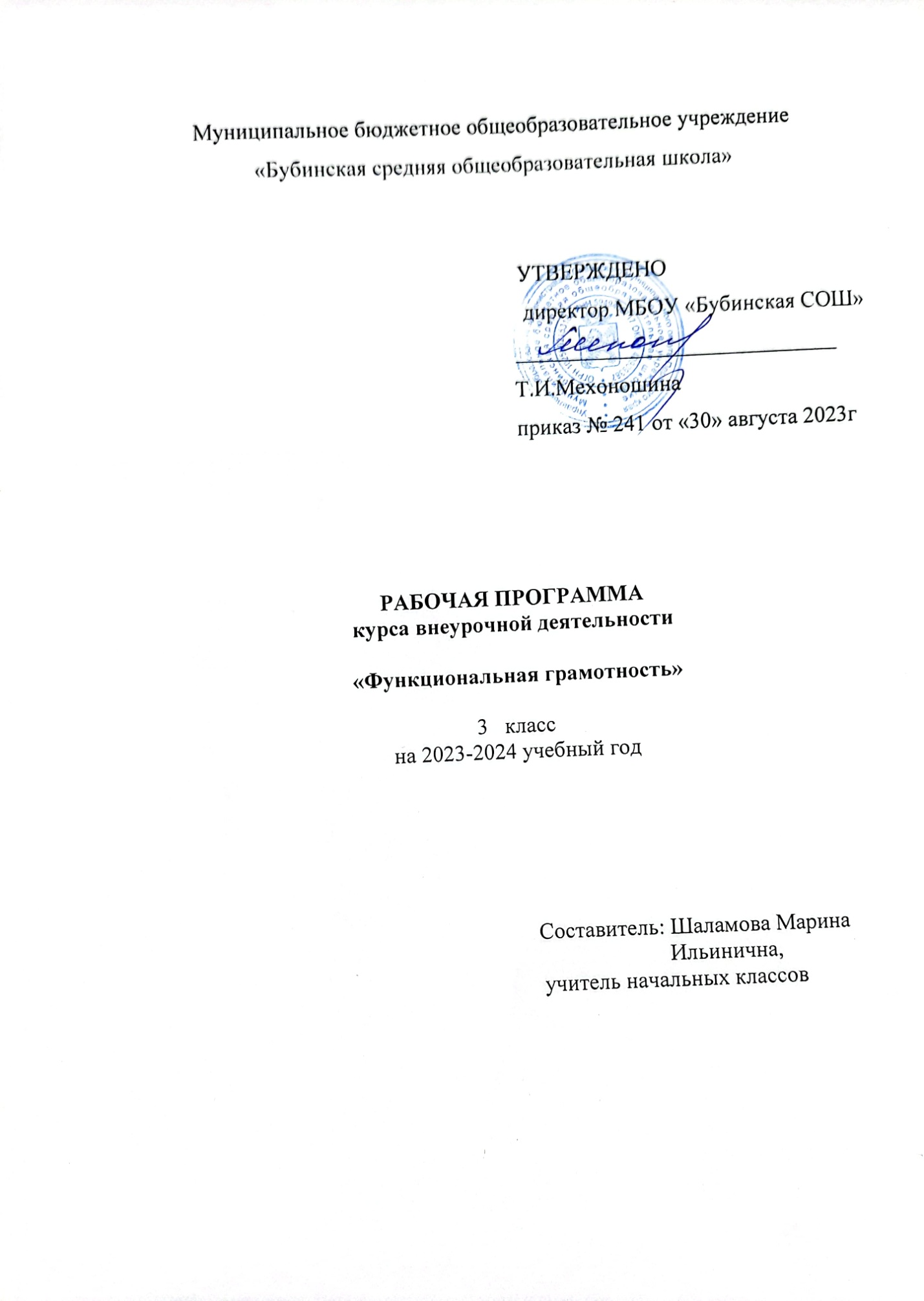 Муниципальное бюджетное общеобразовательное учреждение«Бубинская средняя общеобразовательная школа»                                                                      УТВЕРЖДЕНО                                                                      директор МБОУ «Бубинская СОШ»                                                               _____________________________                                                                     Т.И.Мехоношина                                                                     приказ № 241 от «30» августа 2023гРАБОЧАЯ ПРОГРАММАкурса внеурочной деятельности «Функциональная грамотность»3   классна 2023-2024 учебный годСоставитель: Шаламова Марина              Ильинична,                                                                      учитель начальных классовПояснительная запискаПрограмма курса внеурочной деятельности для третьего класса «Функциональная грамотность» разработана в соответствии с требованиями Федерального государственного образовательного стандарта начального общего образования, требованиями к основной образовательной программе начального общего образования. Программа «Функциональная грамотность» учитывает возрастные, общеучебные и психологические особенности младшего школьника. Цель программы: создание условий для развития функциональной грамотности. Целью изучения блока «Читательская грамотность» является развитие способности учащихся к осмыслению письменных текстов и рефлексии на них, использования их содержания для достижения собственных целей, развития знаний и возможностей для активного участия в жизни общества. Оценивается не техника чтения и буквальное понимание текста, а понимание и рефлексия на текст, использование прочитанного для осуществления жизненных целей.Целью изучения блока «Математическая грамотность» является формирование у обучающихся способности определять и понимать роль математики в мире, в котором они живут, высказывать хорошо обоснованные математические суждения и использовать математику так, чтобы удовлетворять в настоящем и будущем потребности, присущие созидательному, заинтересованному и мыслящему гражданину.Целью изучения блока «Финансовая грамотность» является развитие экономического образа мышления, воспитание ответственности и нравственного поведения в области экономических отношений в семье, формирование опыта применения полученных знаний и умений для решения элементарных вопросов в области экономики семьи.Целью изучения блока «Естественно-научная грамотность» является формирование у обучающихся способности использовать естественно-научные знания для выделения в реальных ситуациях проблем, которые могут быть исследованы и решены с помощью научных методов, для получения выводов, основанных на наблюдениях и экспериментах. Эти выводы необходимы для понимания окружающего мира и тех изменений, которые вносит в него деятельность человека, а также для принятия соответствующих решений.Программа курса внеурочной деятельности «Функциональная грамотность» предназначена для реализации в 3 классе начальной школы и рассчитана на 34 часа (при 1 часе в неделю).В первом полугодии проводятся занятия по формированию читательской и естественно-научной грамотности, во втором полугодии – по формированию математической и финансовой грамотности.Содержание программыЧитательская грамотность (1, 3, 5, 7, 9, 11, 13, 15 занятия): научно-познавательные тексты; основная мысль текста, тема текста, деление текста на части, составление плана текста; ответы на вопросы по содержанию прочитанного текста, лексическое значение слов; личностная оценка прочитанного.Естественно-научная грамотность (2, 4, 6, 8, 10, 12, 14 занятия): особенности жизнедеятельности дождевых червей: кальций и его роль в организме человека, дрожжи, виды облаков, свойства мела, свойства мыла, восковые свечи, магнит и его свойства.Финансовая грамотность (18, 20, 22, 24, 26, 28, 30, 32 занятия): бюджет, уровни государственного бюджета, семейный бюджет, заработная плата, пенсия, дополнительные доходы (выигрыш, клад, пособия). Обязательные, желаемые и непредвиденные расходы. Налоги. Экономия семейного бюджета.Математическая грамотность (19, 21, 23, 25, 27, 29, 31, 33 занятия): нахождение значений математических выражений в пределах 100000, составление числовых выражений и нахождение их значений, задачи на нахождение суммы; задачи на нахождение части числа, задачи на увеличение и уменьшение числа на несколько единиц, решение задачи с тройкой величин «цена, количество, стоимость», чтение и заполнение таблиц, столбчатых и круговых диаграмм, работа с графиками.Планируемые результаты освоения курсаПрограмма обеспечивает достижение третьеклассниками следующих личностных, метапредметных результатов. Личностные результаты изучения курса:– осознавать себя как члена семьи, общества и государства: участие в обсуждении финансовых проблем семьи, принятии решений о семейном бюджете; –  овладевать начальными навыками адаптации в мире финансовых отношений: сопоставление доходов и расходов, простые вычисления в области семейных финансов; –  осознавать личную ответственность за свои поступки;– уметь сотрудничать со взрослыми и сверстниками в различных ситуациях. Метапредметные результаты изучения курса: Познавательные: – осваивать способы решения проблем творческого и поискового характера: работа над проектами и исследования; – использовать различные способы поиска, сбора, обработки, анализа и представления информации;– овладевать логическими действиями сравнения, обобщения, классификации, установления аналогий и причинно-следственных связей, построения рассуждений, отнесения к известным понятиям; – использовать знаково-символические средства, в том числе моделирование;– ориентироваться в своей системе знаний: отличать новое от уже известного;– делать предварительный отбор источников информации: ориентироваться в потоке информации;– добывать новые знания: находить ответы на вопросы, используя учебные пособия, свой жизненный опыт и информацию, полученную от окружающих;– перерабатывать полученную информацию: сравнивать и группировать объекты;– преобразовывать информацию из одной формы в другую.Регулятивные: – проявлять познавательную и творческую инициативу; – принимать и сохранять учебную цель и задачу;– планировать ее реализацию, в том числе во внутреннем плане;– контролировать и оценивать свои действия, вносить соответствующие коррективы в их выполнение;– уметь отличать правильно выполненное задание от неверного;– оценивать правильность выполнения действий: знакомство с критериями оценивания, самооценка и взаимооценка.Коммуникативные: – адекватно передавать информацию и выражать свои мысли в соответствии с поставленными задачами и отображать предметное содержание и условия деятельности в речи;– доносить свою позицию до других: оформлять свою мысль в устной и письменной речи (на уровне одного предложения или небольшого текста);– слушать и понимать речь других;– совместно договариваться о правилах работы в группе;– учиться выполнять различные роли в группе (лидера, исполнителя, критика).Предметные результаты изучения блока «Читательская грамотность»:– способность понимать, использовать, оценивать тексты, размышлять о них и заниматься чтением для того, чтобы достигать своих целей, расширять свои знания и возможности, участвовать в социальной жизни;– способность различать тексты различных жанров и типов;– умение находить необходимую информацию в прочитанных текстах;– умение задавать вопросы по содержанию прочитанных текстов;– умение составлять речевое высказывание в устной и письменной форме в соответствии с поставленной учебной задачей.Предметные результаты изучения блока «Математическая грамотность»:– способность формулировать, применять и интерпретировать математику в разнообразных контекстах;– способность проводить математические рассуждения;– способность использовать математические понятия, факты, чтобы описать, объяснить и предсказывать явления; – способность понимать роль математики в мире, высказывать обоснованные суждения и принимать решения, которые необходимы конструктивному, активному и размышляющему человеку.Предметные результаты изучения блока «Финансовая грамотность»:– понимание и правильное использование финансовых терминов; – представление о семейных расходах и доходах; – умение проводить простейшие расчеты семейного бюджета;– представление о различных видах семейных доходов; – представление о различных видах семейных расходов;– представление о способах экономии семейного бюджета.Предметные результаты изучения блока «Естественно-научная грамотность»:– способность осваивать и использовать естественно-научные знания для распознания и постановки вопросов, для освоения новых знаний, для объяснения естественно-научных явлений и формулирования основанных на научных доказательствах выводов;– способность понимать основные особенности естествознания как формы человеческого познания.Оценка достижения планируемых результатовОбучение ведется на безотметочной основе.Для оценки эффективности занятий можно использовать следующие показатели:степень помощи, которую оказывает учитель учащимся при выполнении заданий;поведение детей на занятиях: живость, активность, заинтересованность обеспечивают положительные результаты;результаты выполнения тестовых заданий и заданий из конкурса эрудитов, при выполнении которых выявляется, справляются ли ученики с ними самостоятельно;косвенным показателем эффективности занятий может быть повышение качества успеваемости по математике, русскому языку, окружающему миру, литературному чтению и другим предметам.Календарно-тематическое планированиеЛитератураФункциональная грамотность. 3 класс. Программа внеурочной деятельности / М.В. Буряк, С.А. Шейкина. – М.: Планета, 2022 – 96 с. – (Учение с увлечением).Функциональная грамотность. 3 класс. Тренажер для школьников/ М.В. Буряк, С.А. Шейкина. – М.: Планета, 2022 – 112 с. – (Учение с увлечением)№ТемаВиды деятельностиКол-во  часовДата проведенияДата проведения№ТемаВиды деятельностиКол-во  часовпо планупо факту1.Про дождевого червяка (Блок «Читательская грамотность»)Определение типа текста;дополнение предложения словами из текста; определение периодов развития дождевого червя на основе теста;объяснение, почему дождевые черви – это настоящие сокровища, живущие под землёй; определение на основе теста способа питания дождевых червей;выбор  утверждений, соответствующих тексту;составление вопросов по содержанию текста.12.Дождевые черви(«Естественно-научная грамотность»)Работа с кластером;Дополнение  предложения словами из текста; объяснение значения слова;выбор  утверждений, которые соответствуют прочитанному тексту;составление  предложений по рисунку;составление  вопросов  по содержанию текста и запись  ответа  на составленный вопрос.13.Кальций(Блок «Читательская грамотность»)Определение  типа текста;определение, что вынесено в заглавие – тема или главная мысль;нахождение  ответа на вопрос в тексте;объяснение  значения слова;дополнение предложений;выбор вопросов, на которые можно найти ответы в тексте;дополнение  плана текста;рассказ о прочитанном произведении;составление вопросов  по содержанию текста и запись ответа на составленный вопрос;определение названия  книг с достоверными сведениями.14Полезный кальций(«Естественно-научная грамотность»)Определение  типа текста;определение, что вынесено в заглавие – тема или главная мысль;запись пословиц о хлебе;запись предложения, которое соответствует рисунку;нахождение  ответа на вопрос в тексте;объяснение  значения слова;рассказ о прочитанном произведении;составление вопросов по содержанию текста и запись ответа на составленный вопрос;работа с толкованием слова;определение порядка следования предложений;называние хлебобулочных изделий.15.Сколько весит облако? (Блок «Читательская грамотность»)Заполнение кластера о происхождении мела;составление вопроса по готовому ответу;работа с толковым словарём;работа с толкованием слова;соединение части предложений и определение их порядка;составление плана текста в виде вопросов;составление  вопросов по содержанию текста и запись ответа на составленный вопрос.16Про облака(«Естественно-научная грамотность»)Дополнение предложений;работа с толковым словарём;соединение части предложений и определение их порядка;нахождение в тексте предложения, которое соответствует рисунку;нахождение в тексте предложения по заданному условию;дополнение текста по заданному условию;определение даты принятия гербов.17Хлеб – всему голова(Блок «Читательская грамотность»)Запись ответа на поставленный вопрос;определение  слова по его лексическому значению;называние  вещества, которые используют при изготовлении свечей;выбор вопросов, на которые можно найти ответ в тексте;составление вопросов и нахождение ответов в тексте;соединение части предложений и определение их порядка;заполнение кластера по рисункам на основе прочитанного текста;повторение правил безопасности при использовании свечей;рассказ о прочитанном произведении;ответы на поставленный вопрос.18Про хлеб и дрожжи(«Естественно-научная грамотность»)Дополнение  предложений;ответы на поставленный вопрос;объяснение значений словосочетания;называние предметов, о которых говорится в тексте;рассказ о прочитанном произведении.19Про мел(Блок «Читательская грамотность»)Называние частей тела дождевого червя;объяснение, какую роль играют щетинки в жизни животного;рассказ, чем питается дождевой червь;объяснение, почему во время дождя дождевые черви выползают на поверхность земли;наблюдение, как дождевые черви создают плодородную почву;заполнение таблицы-характеристики на дождевого червя.110Интересное вещество – мел(«Естественно-научная грамотность»)Заполнение таблицы;дополнение предложений;определение с помощью опытов, что происходит с костями и скорлупой яйца, если из них удалить кальций;составление суточного меню с молочными продуктами;вывод о необходимости кальция для организма.111Про мыло(Блок «Читательская грамотность»)С помощью опыта показ образования облаков;объяснение, почему облака увеличиваются в размере;называние явлений природы;называние видов облаков;определение погоды по облакам. 112Чем интересно мыло и как оно «работает» («Естественно-научная грамотность»)Внешние признаки сходства и различия ржи и пшеницы;описание  внешнего вида ржаного и пшеничного хлеба;определение наличие дырочек в хлебобулочных изделиях;определение слову «дрожжи»;проведение  опыта, показывающего  влияние температуры на процесс брожения;проведение  опыта, показывающего влияние сахара на процесс брожения;проведение опыта, доказывающего образование углекислого газа при брожении;проведение опыта, доказывающего, что вкус и качество хлеба зависят от выдержки теста.113История свечи(Блок «Читательская грамотность»)Определение внешних признаков мела;доказывание, что мел не растворяется в воде; называние, из чего состоит мел;доказывание, что мел содержит карбонат кальция;определение состава мела; название области применения мела.114Про свечи(«Естественно-научная грамотность»)Изучение видов мыла;исследование мыла в сухом виде;проведение  опыта, доказывающего, что мыло очищает воду от масла;проведение  опыта, доказывающего, что мыло уменьшает поверхностное натяжение воды;исследование с помощью лупы мыльных пузырей;доказательство того, что мыльные пузыри образуются из жидкого мыла.115Магнит(Блок «Читательская грамотность»)Рассказ о строении свечи;рассказ о зонах пламени свечи;объяснение того, почему гаснет свеча;объяснение того, почему внутри ёмкости поднимается вода;объяснение того, почему происходит возгорание дыма.116Волшебный магнит(«Естественно-научная грамотность»)Название видов магнитов;определение опытным путём, какие предметы притягивает магнит;доказательство с помощью опыта того, что магнитная сила действует через стекло и другие предметы;проведение опыта, как  магнит может намагничивать металлические предметы;рассказ о том, что магнит имеет два полюса;проведение опыта, как можно создать компас.117Проверочная работаОриентирование в понятиях, изученных в первом полугодии;применение полученные знания в повседневной жизни;работа самостоятельная;планирование и корректирование своих действий в соответствии с поставленной учебной задачей.118Что такое «бюджет»? (Блок «Финансовая грамотность»)Использование финансовых терминов: «бюджет», «налоги»; «дефицит», «профицит»;понимание, из каких уровней состоит бюджетная система России;объяснение, откуда берутся деньги в госбюджете и куда они расходуются.119Расходы и доходы бюджета(Блок «Математическая грамотность»)Объяснение  значение понятия «семейный бюджет»;Понимание того, как в семье появляются доходы;деление расходов  на «обязательные», «желаемые и «непредвиденные»;заполнение  кластера;формулирование высказывание в устной и письменной речи на заданную тему.120Семейный бюджет(Блок «Финансовая грамотность»)Понимание и использование финансовых терминов: «заработная плата», «фиксированная зарплата», «аванс», «премия» и «гонорар»; анализ данных, представленных в виде графика;примеры различных профессий;объяснение, отчего может зависеть размер заработной платы.121Планируем семейный бюджет(Блок «Математическая грамотность»)Понимание и правильное использование финансовых терминов: «пенсия», «досрочная пенсия», «пособие»; на доступном для третьеклассника уровне определение оснований для назначения досрочной пенсии;называние пособия, которые получают граждане нашей страны;определение, какие пособия относятся к регулярным, а какие – к эпизодическим.122Откуда в семье берутся деньги? Зарплата(Блок «Финансовая грамотность»)Понимание и правильное использование финансовых терминов: «случайный доход», «выигрыш», «клад», «наследство» и «движимое и недвижимое имущество»; понимание, что выигрыш облагается налогом;представления о налогах, которые человек должен заплатить от доходов, полученных в виде выигрыша;понимание, как должен поступить человек, нашедший клад.123Подсчитываем семейный доход(Блок «Математическая грамотность»)Понимание и правильное использование финансовых терминов: «обязательные расходы», «желаемые расходы», «непредвиденные расходы», «текущие расходы», «капитальные расходы», «чрезвычайные расходы», «ежемесячные расходы», «ежегодные расходы», «сезонные расходы», «разовые расходы»,определение, к какой группе относятся те или иные расходы.124Откуда в семье берутся деньги? Пенсия и социальные пособия(Блок «Финансовая грамотность»)Правильное использование финансовых терминов: «коммунальные платежи», «тариф», «штрафы», «налоги»; объяснение, почему обязательные платежи нужно платить вовремя;на примере различных ситуаций определение вида обязательного платежа.125Пенсии и пособия(Блок «Математическая грамотность»)Понимание и правильное использование финансовых терминов: «экономия семейного бюджета», «продовольственные товары», «непродовольственные товары»; формулирование простых правил экономии семейного бюджета;на доступном для третьеклассника уровне объяснение, почему необходимо экономить семейный бюджет.126Откуда в семье берутся деньги? Наследство, вклад, выигрыш(Блок «Финансовая грамотность»)Определение дефицитного и профицитного бюджет;анализ данных, представленных на инфографике, и на основе этих данных заполнение таблицы;выполнение вычислений по таблице;выполнение сложения и вычитания многозначных чисел;составление задачи по предложенному решению;формулирование вопроса задачи.127Подсчитываем случайные (нерегулярные) доходы(Блок «Математическая грамотность»)Анализ данных, представленных в таблице, и по этим данным выполнять необходимые вычисления;выполнение сложения и вычитания многозначных чисел, деление круглого числа на однозначное;анализ данных столбчатой диаграммы;выполнение умножения двузначного числа на однозначное путём сложения одинаковых слагаемых;выполнеие чертёжа к задаче и запись её решения.128На что тратятся семейные деньги? Виды расходов(Блок «Финансовая грамотность»)Анализ графика и по данным графика заполнение таблицы;выполнение сложения круглых многозначных чисел;нахождение с помощью калькулятора среднего арифметического;сопоставление таблицы и круговой диаграммы;анализ данных таблицы и на основе этих данных дополнение недостающих подписей на круговой диаграмме;самостоятельное составление круговой диаграммы.129Подсчитываем расходы(Блок «Математическая грамотность»)Анализ данных, представленных в таблице;выполнение сложения и вычитания многозначных чисел;анализ данных, представленных в виде гистограммы;вычисление, на сколько увеличилась пенсия за определённый период;заполнение таблицы на основе текстового материала;подсчитывание дохода семьи от детских пособий.130На что тратятся семейные деньги? Обязательные платежи(Блок «Финансовая грамотность»)Определение, с какой суммы и в каком размере нужно платить налог с выигрыша;подсчитывание, чему равен реальный доход от выигрыша в лотерею;под руководством учителя с помощью калькулятора нахождение процента от числа.131Расходы на обязательные платежи(Блок «Математическая грамотность»)Анализ данных инфографики;нахождение в таблице информации, необходимой для выполнения задания;подсчитывание расходов на питание и определение, какую часть от семейного дохода они составляют;подсчитывание, какую часть семья откладывает на непредвиденные расходы.132Как сэкономить семейные деньги? (Блок «Финансовая грамотность»)Определение, какие налоги должна платить семья;анализ данных диаграммы и на основе этих данных заполнение таблицы;подсчитывание ежемесячных обязательных расходов;использование  калькулятора;объяснение причины уменьшения или увеличения обязательных платежей;выполнение сложения и вычитания многозначных чисел.133Подсчитываем сэкономленные деньги(Блок «Математическая грамотность»)Под руководством учителя решение составных заданий на нахождения количества сэкономленных денег;объяснение, что такое «скидка в 25%»;определение, на сколько стал дешевле товар со скидкой;нахождение части от числа.134ПроверьсебяОриентирование в понятиях, изученных во втором полугодии;применение полученных знаних в повседневной жизни;работа самостоятельная;планирование и корректирование своих действий в соответствии с поставленной учебной задачей.1Всего: 34 ч34